Муниципальное общеобразовательное учреждение«Центр образования "Тавла" - Средняя общеобразовательная школа №17»г. о. Саранск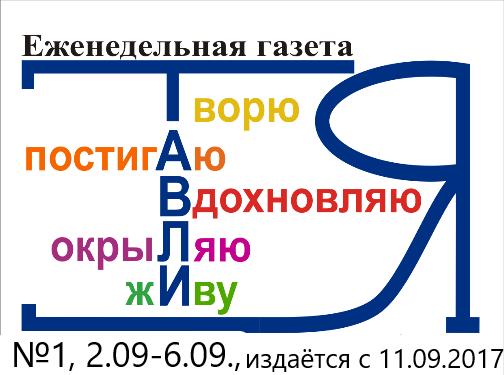 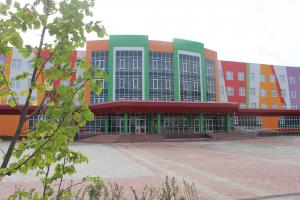 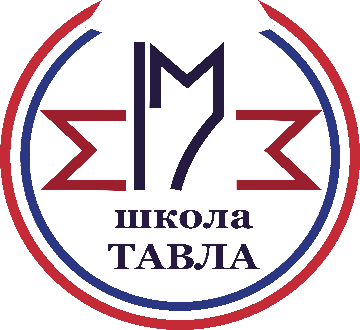  сопровождают их на пути к новым победам.                                                                 Дмитрий А.   День сотрудника органов внутренних дел Российской Федерации – 10 ноября 2020.  История этого праздника берет свое начало с 1715 года. Именно тогда Петр I создал в России службу охраны общественного порядка и назвал ее «полицией», что в переводе с греческого означает «управление государством».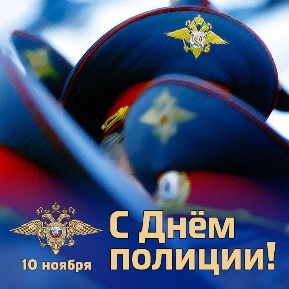   Долгие годы праздник носил название «День милиции». После вступления в силу нового закона «О полиции» 1 марта 2011 года название праздника устарело. В соответствии с Указом Президента РФ от 13 октября 2011 года № 1348 праздник стал называться «День сотрудника органов внутренних дел Российской Федерации».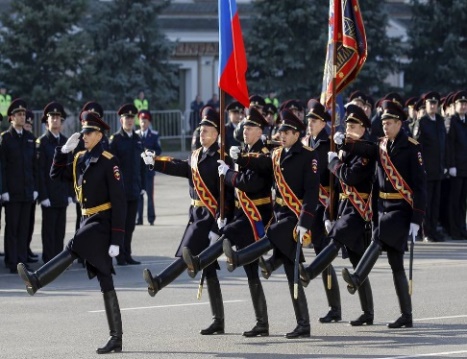   Так повелось, что личный состав МВД встречает свой профессиональный праздник на посту, надежно охраняя спокойную жизнь и созидательный труд граждан.   В этот день проходит множество торжественных и памятных мероприятий. На которых не только чествуют отличившихся сотрудников, но и поздравляют ветеранов – бывших сотрудников ОВД. Чтят память погибших при исполнении служебного долга.  Мы сердечно поздравляем сотрудников внутренних дел РФ с профессиональным праздником и желаем им отличной службы! Они – бойцы невидимого фронта, охраняющие нашу жизнь. Люди, которые с достоинством носят свое звание.   В пятый раз в стране прошла международная просветительская акция «Большой этнографический диктант». В этот раз, из-за пандемии коронавируса, в отличие от прошлых лет, формат написания – онлайн. Задания диктанта были опубликованы на официальном сайте www.miretno.ru. 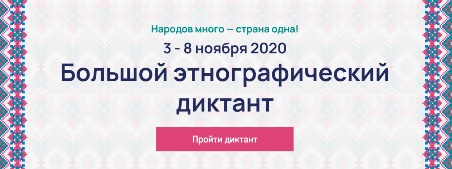   Диктант позволил оценить уровень этнографической грамотности общества, знания о народах, проживающих в России, и их культуре.   Диктант привлёк внимание широкой общественности к вопросам межнационального мира и согласия. Впервые в 2020 году у тех, кто писал этнодиктант, была разрешенная возможность сразу узнать правильный ответ. Более того, можно было получить историческую справку со ссылками на источники. В этот раз итоги этнодиктаната подводились в онлайн-режиме и самостоятельно, если пишущий желал проверить или пополнить свои знания по истории культуры народов России.«Для меня диктант – это возможность понять, что я вынесла с уроков географии и из рассказов родителей,» – поделилась с нами своими мыслями Сюваткина Валерия (ученица 8 «Б»).    Акция помогает задуматься, что мы живем в многонациональной стране и должны уважать и ценить свою культуру и культуру других людей.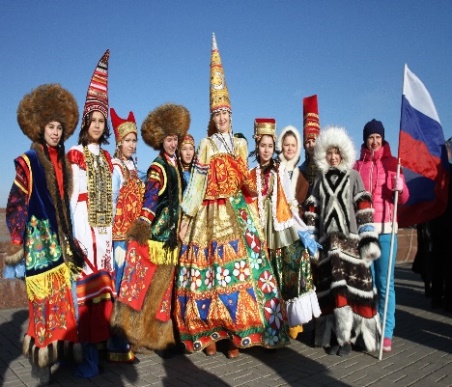   Сотрудники и обучающиеся Центра образования «Тавла» активно принимали участие в данном проекте и показали высокий уровень знаний истории и культуры народов России.  9.11.2020 начался муниципальный этап Всероссийской школьной олимпиады. Первые результаты, которые нас порадовали – это результаты по физике и праву. Для обучающихся Центра образования «Тавла» данное мероприятие стало очередным подтверждением высокого уровня знаний и  статуса, который несет наша школа. 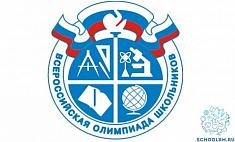 Поздравляем всех победителей и призеров муниципального этапа ВОШ по физике и желаем дальнейших побед!Филимонова Анастасия, обучающаяся 8 класса;
Овчинников Данил, обучающийся 10 класса;
Пителина Ксения, обучающаяся 10 класса;
Китов Руслан, обучающийся 10 класса;
   Маслов Сергей, обучающийся 11 класса;
   
ПОЗДРАВЛЯЕМ ПРИЗЁРОВ!!!
Улукова Мафтуна, обучающаяся 8 класса;
Чекашкин Андрей, обучающийся 8 класса;
Надькина Виктория, обучающаяся 8 класса;
Кузнеченков Максим, обучающийся 8 класса;
Романова Варвара, обучающаяся 8 класса;
Алешина Софья обучающаяся 8 класса;
Пинчугин Денис, обучающийся 9 касса;
Сюваткин Дмитрий, обучающийся 10 класса;
Якунчев Андрей, обучающийся 10 класса;
Сюсина Софья, обучающаяся 11 класса
Учителя:  Юдина И.Ф., Фисенко И.Н.ПОЗДРАВЛЯЕМ ПРИЗЁРОВ
муниципального этапа
Всероссийской олимпиады школьников по праву!
Пинчугин Денис, обучающийся 9 класса;
Равилова Элина, обучающаяся 9 класса;
Афонькина Алена, обучающаяся 10 класса;
Елисеева Ульяна, обучающаяся 10 класса;
Деркаев Владислав, обучающийся 10 класса;
Татаринова Екатерина, обучающаяся 11 класса;
Лисенкова Ксения, обучающаяся 11 класса.
Учитель:  Кудрявцева С.Ю. Погрузиться в мир культуры школьникам страны помогает Всероссийский проект «Культурный марафон». Он стартовал 1 октября и продлится до 1 декабря. 
  В его основе – мультимедийный онлайн-тест. Это 4 раздела и 40 вопросов, которые сочетают в себе редкие фольклорные находки с явлениями современной культуры. 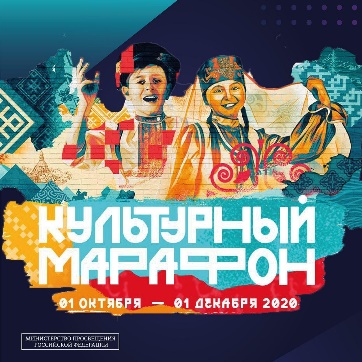 Проект организован Министерством просвещения совместно с Минкультуры и компанией «Яндекс». Присоединиться к «Культурному марафону» могут школьники, студенты, родители, учителя и все желающие.  Ученики нашей школы принимают активное участие в марафоне и показывают отличные результаты.ОжиданиеПроходит день, проходит час, Проходит целая минута,
А ты всё ждёшь, 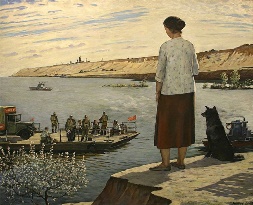 Что на пороге рано утром
Увидишь вдруг знакомый силуэт,Сказавший ласково: «Вернулся. Я в порядке».
Но нет с войны вестей… И писем нет.Ты вновь бежишь туда, где видишь свет.Летит вдали изнеможенный воробей, Крылом пархая над просторами полей.
И как-то ночью вдруг приходит почтальон.
И с криком: «Письма есть ли? Жив ли?               Будет скоро?»Бросаешься к оградке, нет… не он.«Я жду с войны вестей, жива я, дома.
И страшно мне, и хочется кричать,И смерть твою хочу я оправдать.Но в 43 страшно…трудно…сложно…Прошёл и день, прошёл и целый час,И целая минуты давит больно.Война, уйди же, скройся, слёз довольно!Страна устала похоронки в ночь встречать».                                 Сюбаева Виолетта (7 «В)                               Редактор, компьютерная верстка, дизайн:Обучающиеся 8 «Б» классаКорреспонденты: обучающиеся 8 «Б» класса.Отпечатано в типографии МОУ «ЦО «Тавла» – СОШ № 17». Тираж: 80 экз.